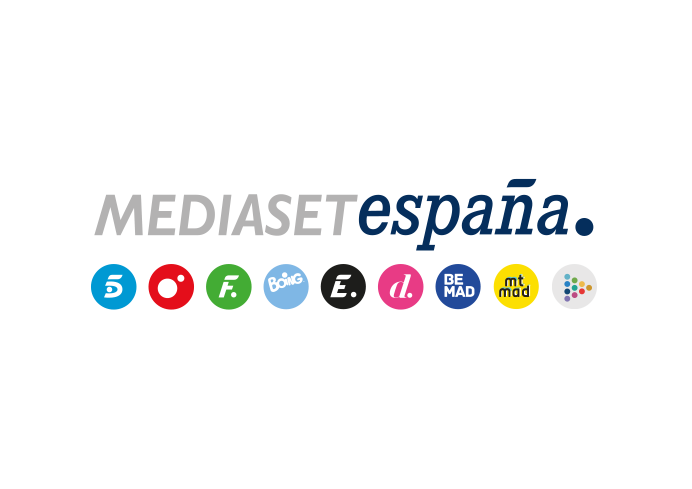 Madrid, 30 de diciembre de 2020Carlota Corredera, Agatha Ruiz de la Prada, Amador Mohedano y Antonio David Flores sirven ‘La Última Cena’ de 2020 en Telecinco Protagonizarán una competición culinaria por parejas elaborando un menú especial de Nochevieja en el espacio que Telecinco emite este jueves 31 de diciembre, con Jorge Javier Vázquez al frente.Sus creaciones serán valoradas por los chefs con estrella Michelin Begoña Rodrigo y Miguel Cobo y por los invitados a la cena. Sus puntuaciones servirán para elegir a la pareja ganadora de la noche.Llega la última cena del año. Una velada en la que los buenos deseos para 2021 estarán muy presentes y que para los espectadores de Telecinco será más especial que nunca: tendrán la oportunidad de ‘compartir’ mesa con unos comensales muy peculiares -los colaboradores de ‘Sálvame’- y de ‘degustar’ un menú elaborado por cuatro personajes famosos. La presentadora Carlota Corredera y la diseñadora Agatha Ruiz de la Prada en un equipo, y Amador Mohedano y Antonio David Flores, hermano y yerno de Rocío Jurado, respectivamente, en otro, protagonizarán la competición gastronómica que centrará ‘La Última Cena: Especial Nochevieja’, que Jorge Javier Vázquez conducirá en Telecinco este jueves 31 de diciembre (22:00 horas).Las dos parejas de concursantes tendrán que cocinar de manera simultánea un menú elegido por los miembros del jurado: los chefs con estrella Michelin Miguel Cobo y Begoña Rodrigo. De primero tendrán que preparar ‘volovanes’ rellenos de foie al gusto; de segundo, lubina a la sal con patatas suflé; y de postre una reinterpretación de las uvas, uno de los productos más consumidos en la última noche del año.Belén Esteban, Chelo García Cortés, Lydia Lozano, Kiko Hernández, Kiko Matamoros y Alonso Caparrós serán los invitados a esta cena especial, cuyas valoraciones de los platos, sumadas a las del jurado, servirán para elegir al dúo ganador de una noche que promete convertirse en una gran y divertida fiesta. La pareja que se alce con la victoria ganará un premio de 10.000 euros que destinará a fines benéficos.